                                                                                        ПРОЕКТ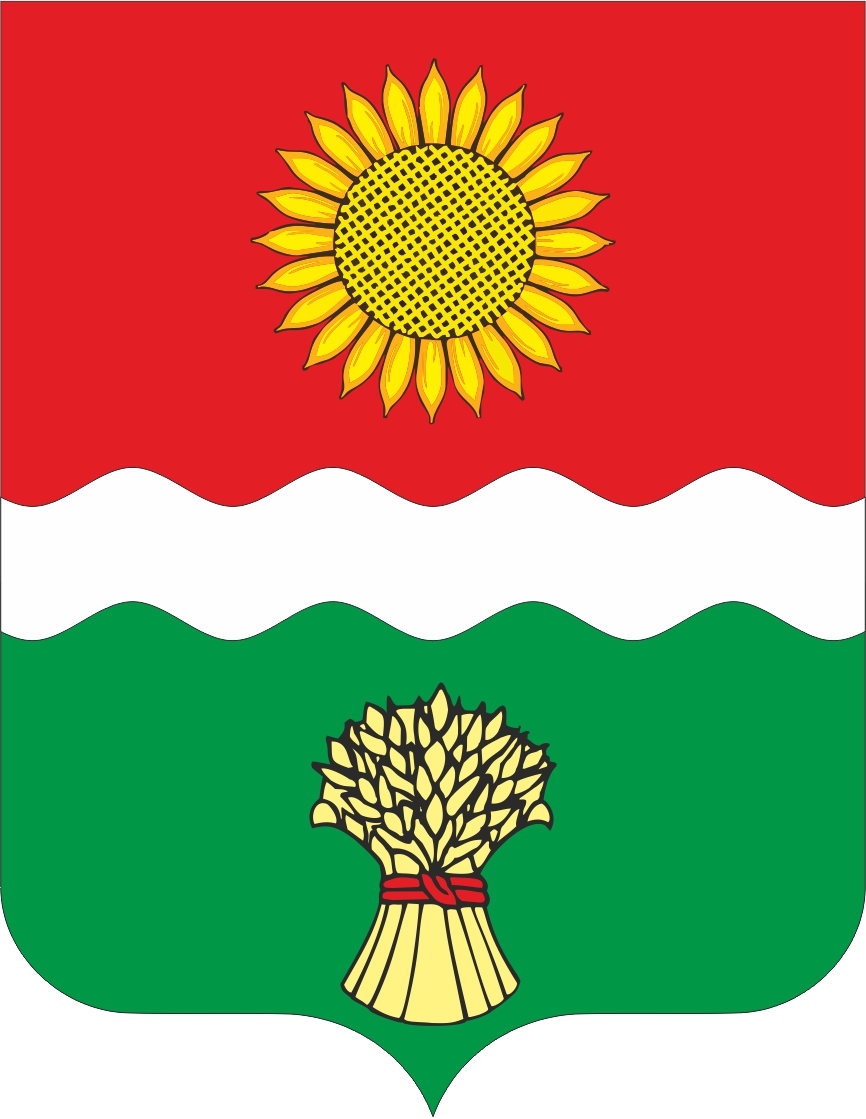 Администрация Большенеклиновского сельского поселенияНеклиновского района Ростовской области ПОСТАНОВЛЕНИЕ_        _.12.2023г.										№ __Глава АдминистрацииБольшенеклиновского сельского поселения			         			     Е.Н.ОвчинниковаПриложениек постановлению АдминистрацииБольшенеклиновского сельского поселенияот _.12.2023 № __Планреализации муниципальной программы «Управление муниципальными финансами и создание условий для эффективного управления муниципальными финансами» на 2024 год<1> По строке «Мероприятие» указывается заместитель руководителя, курирующий данное направление, либо начальник структурного подразделения, непосредственно подчиненный руководителю. По строке «Контрольное событие муниципальной программы» указывается руководитель, а также заместитель руководителя, курирующий данное направление, либо начальник структурного подразделения, непосредственно подчинённый руководителю органа местного самоуправления, определенного ответственным исполнителем, соисполнителем. <2> Объем расходов приводится на очередной финансовый год. <3> В целях оптимизации содержания информации в графе 2 допускается использование аббревиатур, например: основное мероприятие 1.1 – ОМ 1.1.В соответствии с изменениями, вносимыми в муниципальную программу «Управление муниципальными финансами и создание условий для эффективного управления муниципальными финансами» решением Собрания депутатов Большенеклиновского сельского поселения от 22.12.2023 № 88 «О бюджете Большенеклиновского сельского поселения Неклиновского района на 2024 год и на плановый период 2025 и 2026 годов», и в соответствии с постановлением Администрации Большенеклиновского сельского поселения от 27.09.2018 № 99 «Об утверждении Порядка разработки, реализации и оценки эффективности муниципальных программ Большенеклиновского сельского поселения», Администрация Большенеклиновского сельского поселения ПОСТАНОВЛЯЕТ:  Утвердить план реализации муниципальной программы Большенеклиновского сельского поселения «Управление муниципальными финансами и создание условий для эффективного управления муниципальными финансами» на 2024 год».      2. Настоящее постановление вступает в силу со дня его подписания.      3. Контроль за исполнением постановления возложить на начальника отдела экономики и финансов администрации Большенеклиновского сельского поселения Лозенко В.Н.№ п/пНаименование Ответственный 
 исполнитель, соисполнитель, участник(должность/ФИО) <1>Ожидаемый результат  (краткое описание)Срок    
реализации 
  (дата)Объем расходов на 2024 год (тыс.руб.) <2>Объем расходов на 2024 год (тыс.руб.) <2>Объем расходов на 2024 год (тыс.руб.) <2>Объем расходов на 2024 год (тыс.руб.) <2>Объем расходов на 2024 год (тыс.руб.) <2>№ п/пНаименование Ответственный 
 исполнитель, соисполнитель, участник(должность/ФИО) <1>Ожидаемый результат  (краткое описание)Срок    
реализации 
  (дата)всегообластной
   бюджетместный бюджетвнебюджетные
источники1234567891Подпрограмма 1. Долгосрочное финансовое планированиеНачальник отдела экономики и финансов  В.Н.ЛозенкоХX----1.1Основное  мероприятие 1.1Разработка и реализация механизмов контроля за исполнением доходов бюджета Большенеклиновского сельского поселения и снижением недоимкиНачальник отдела экономики и финансов  В.Н.Лозенкоисполнение бюджетных назначений по налоговым и неналоговым доходам;достижение устойчивой положительной динамики поступлений по всем видам налоговых и неналоговых доходоввесь период----1.2Основное мероприятие 1.2 Формирование расходов бюджета Большенеклиновского сельского поселения в соответствии с муниципальными программамиНачальник отдела экономики и финансов  В.Н.ЛозенкоФормирование и исполнение бюджета Большенеклин на основе программно-целевых принципов (планирование, контроль и последующая оценка эффективности использования бюджетных средств); доля расходов бюджета Большенеклиновского сельского поселения, формируемых в рамках муниципальных программ, к общему объему расходов бюджета Большенеклиновского сельского поселения составит в 2020 году более 90 процентоввесьпериод----1.2.1МероприятиеФормирование бюджета Большенеклиновского сельского поселения на основе программного подходаНачальник отдела экономики и финансов  В.Н.Лозенко;Главный специалист по ведению бухгалтерского учета Е.Ф.Майстровская;Ведущий специалист Л.М.Щербанёва----1.2.2МероприятиеПрименение программной бюджетной классификацииНачальник отдела экономики и финансов  В.Н.Лозенко;Главный специалист по ведению бухгалтерского учета Е.Ф.Майстровская----1.2.3МероприятиеВключение ассигнований бюджета Большенеклиновского сельского поселения в проекты муниципальных программ Большенеклиновского сельского поселения по принятым решениям об их выделении на новые расходные обязательства только с учетом возможностей оптимизации действующих расходных обязательствНачальник отдела экономики и финансов  В.Н.Лозенко----Контрольное событие  программы Принятие постановления Администрации Большенеклиновского сельского поселения об утверждении Бюджетного прогноза Большенеклиновского сельского поселения на долгосрочный периодНачальник отдела экономики и финансов  В.Н.ЛозенкоУтверждение Бюджетного прогноза Большенеклиновского сельского поселения на долгосрочный периодДо 01.03.2024XXXX2Подпрограмма 2. Нормативно-методическое обеспечение и организация бюджетного процессаНачальник отдела экономики и финансов  В.Н.Лозенко;Главный специалист по ведению бухгалтерского учета Е.Ф.Майстровская;Ведущий специалист Л.М.ЩербанёваХ31.12.20247613,30,27 613,1-2.1Основное мероприятие 2.1.  Разработка и совершенствование нормативного правового регулирования по организации бюджетного процесса Начальник отдела экономики и финансов  В.Н.Лозенко;Главный специалист по ведению бухгалтерского учета Е.Ф.Майстровская;Ведущий специалист Л.М.Щербанёвасвоевременная и качественная разработка нормативных правовых актов Большенеклиновского сельского поселения в части совершенствования бюджетного процессавесьпериод----2.1.1МероприятиеСвоевременная и качественная разработка нормативных правовых актов Большенеклиновского сельского поселения в части совершенствования бюджетного процессаНачальник отдела экономики и финансов  В.Н.Лозенко;Главный специалист по ведению бухгалтерского учета Е.Ф.Майстровская;Ведущий специалист Л.М.Щербанёва----2.2Основное мероприятие 2.2 Планирование бюджетных ассигнований резервного фонда Администрации Большенеклиновского сельского поселенияНачальник отдела экономики и финансов  В.Н.Лозенкопланирование бюджетных ассигнований резервного фонда Администрации Большенеклиновского сельского поселения в соответствии с Бюджетным кодексом Российской Федерации;своевременное выделение бюджетных средств по постановлениям Администрации Большенеклиновского сельского поселения в соответствии с требованиями бюджетного законодательствавесьпериод----2.2.1МероприятиеФормирование резервного фонда Администрации Большенеклиновского сельского поселенияНачальник отдела экономики и финансов  В.Н.Лозенко----2.2.2МероприятиеСвоевременное предоставление бюджетных средств по постановлениям Администрации Большенеклиновского сельского поселения для исполнения тех расходов, которые не могут быть выделены в ведомственной структуре расходов бюджета Большенеклиновского сельского поселения в процессе формирования проекта решения Собрания депутатов Большенеклиновского сельского поселения о  бюджета Большенеклиновского сельского поселенияНачальник отдела экономики и финансов  В.Н.Лозенко----3Подпрограмма 4 Совершенствование системы распределения и перераспределения финансовых ресурсов Начальник отдела экономики и финансов  В.Н.ЛозенкоХ31.12.202483,0-83,0-3.1Основное мероприятие 4.1Повышение эффективности предоставления и расходования межбюджетных трансфертовНачальник отдела экономики и финансов  В.Н.Лозенкосоздание условий для эффективного предоставления и расходования межбюджетных трансфертоввесьпериод----3.1.1МероприятиеИные межбюджетные трансферты передаваемые бюджету района на осуществление части полномочий по решению вопросов местного значения Начальник отдела экономики и финансов  В.Н.Лозенко----Итого по муниципальной программеНачальник отдела экономики и финансов  В.Н.Лозенко;Главный специалист по ведению бухгалтерского учета Е.Ф.Майстровская;Ведущий специалист Л.М.ЩербанёваХ31.12.20247 696,30,27 696,1-